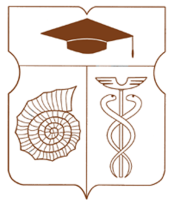 СОВЕТ ДЕПУТАТОВмуниципального округа АКАДЕМИЧЕСКИЙРЕШЕНИЕ__ 15 февраля 2022 года __ № __ 03-01-2022 __О заслушивании информации заведующего Государственного бюджетного учреждения города Москвы Территориальный центр социального обслуживания «Зюзино» филиал «Академический» Черногорцевой М.В. о работе учреждения в 2021 годуВ соответствии со статьей 8 Закона города Москвы от 14 июля 2004 года № 50 «О порядке наделения органов местного самоуправления внутригородских муниципальных образований в городе Москве отдельными полномочиями города Москвы (государственными полномочиями)», пунктом 6 части 1 статьи 1 Закона города Москвы от 11 июля 2012 года № 39 «О наделении органов местного самоуправления муниципальных округов в городе Москве отдельными полномочиями города Москвы», постановлением Правительства Москвы от 10 сентября 2012 года № 474-ПП «О порядке ежегодного заслушивания Советом депутатов муниципального округа отчета главы управы района и информации руководителей городских организаций», Регламентом реализации полномочий по заслушиванию отчета главы управы Академического района города Москвы и информации руководителей городских организаций Совет депутатов муниципального округа Академический решил:Принять к сведению информацию заведующего Государственного бюджетного учреждения города Москвы Территориальный центр социального обслуживания «Зюзино» филиал «Академический» Черногорцевой Марины Васильевны о работе учреждения в 2021 году (приложение).Признать информацию, указанную в пункте 1 настоящего решения удовлетворительной.Направить настоящее решение в Департамент территориальных органов исполнительной власти города Москвы, Окружное управление социальной защиты населения Юго-Западного административного округа города Москвы, Государственное бюджетное учреждение Территориальный центр социального обслуживания «Зюзино» филиал «Академический».Опубликовать настоящее решение в бюллетене «Московский муниципальный вестник» и разместить на официальном сайте муниципального округа Академический www.moacadem.ru. Настоящее решение вступает в силу со дня его принятия.Контроль за исполнением настоящего решения возложить на временно исполняющего обязанности главы муниципального округа Академический в городе Москве Шефер Маргариту Викторовну.Результаты голосования: «За» - 8 «Против» - 0 «Воздержались» - 0Врио главы муниципальногоокруга Академический       						   	    М.В. ШеферПриложениек решению Совета депутатов муниципального округа Академический от 15.02.2022 №03-01-2022Информациязаведующего Государственного бюджетного учреждения города Москвы Территориальный центр социального обслуживания «Зюзино» филиал «Академический» Черногорцевой Марины Васильевны о работе учреждения в 2021 годуФилиал «Академический» является структурным подразделением Государственного бюджетного учреждение города Москвы Территориального центра социального обслуживания «Зюзино». Филиал «Академический» расположен по 3 адресам: ул. Новочеремушкинская, дом 20/23; ул. Новочеремушкинская, дом 16; ул. Большая Черемушкинская, дом 32, корпус 2. Общая занимаемая площадь 960,9 кв.м. Помещения филиала полностью приспособлены для маломобильных групп населения. Входная группа оборудована пандусами с нескользящим покрытием «Мастерфайбер»; имеется информационная мнемосхема, выполненная объемным шрифтом по азбуке Брайля, пути движения инвалидов оборудованы настенными поручнями, установлены таксофоны. Директор ГБУ ТЦСО «Зюзино» - Каменова Римма ХарисовнаЗаведующий филиалом «Академический» - Черногорцева Марина Васильевна. На учете в филиале «Академический» состоит около 17000 жителей района Академический. Из них:- 8495 пенсионеров; - 7907 инвалидов всех групп;- 405 ребенка - инвалида; В настоящее время в филиале функционируют:3 отделения социального обслуживания на дому (ОСО) – один из основных видов социальной работы, деятельность которого направлена на максимально возможное продление пребывания граждан в привычной для них домашней обстановке. На обслуживании состоят 617 человек. Из них по категориям: - инвалиды 461 чел.;- пенсионеры 156 чел. Из них:–  ИВОВ – 5 чел.;– УВОВ – 6 чел.;       – ВВОВ – 66 чел.– отделение социальной реабилитации инвалидов оказывает инвалидам помощь по социальной реабилитации, направленной на устранение или компенсацию ограничений их жизнедеятельности, вызванных нарушением здоровья организма, обеспечение их максимально полной и своевременной социальной адаптации к жизни в обществе, семье, к обучению и труду.В 2021 году 205 человек прошли курс социальной реабилитации. Из них 37 человек обратились впервые. По заключению лечащего врача поликлиники и под наблюдением медицинской сестры в отделении проводятся:сеансы гипокситерапии на установке «БИО-НОВА» («горный воздух»)кислородотерапия (кислородный коктейль)оздоровительная физкультура (АФК)занятия на тренажерахфитотерапия и ароматерапияМассажСеансы релаксации «Сенсорной комнаты»Уроки скандинавской ходьбыПневмомассаж «Лимфа-Э»Бассейн.Отделение тесно сотрудничает с оздоровительными организациями округа, принимает участие в спортивных соревнованиях в рамках спартакиады «Мир равных возможностей». В рамках реализации услуг социокультурной реабилитации в Отделении проводятся мероприятия, которые стимулируют инвалидов к активным формам жизни. Это проведение мастер классов, работает кружок «Красота своими руками». Организация и проведение пешеходных и автобусных экскурсий на специально оборудованных автобусах. Также посетителям курса реабилитации предоставлена возможность льготного посещения театров и концертных залов. Ведется работа с молодыми инвалидами, создан и работает Клуб молодых инвалидов «Волшебная сила искусства», для преодоления отчужденности молодых инвалидов с умственными и физическими отклонениями, восстановления и развития их творческих способностей.Отделение осуществляет выдачу технических средств реабилитации, в том числе абсорбирующего белья. В 2021 г. обеспечены 475 человек абсорбирующим бельем ежемесячно и 161 инвалид техническими средствами реабилитации.178 человек получили компенсацию за самостоятельно приобретенные ТСР, 96 человек обеспечены протезно-ортопедическими изделиями и выдано 459 направлений на ПОИ. Обеспечение ТСР из московского перечня технических средств реабилитации осуществляется посредством денежной компенсации на самостоятельное приобретение этих технических средств через МФЦ или через сайт mos.ru. Пункт выдачи ТСР располагается по адресу: Профсоюзная ул., дом 25. На базе ТЦСО «Зюзино» по адресу Севастопольский пр-т, дом 51 открыт окружной «Пункт выдачи ТСР во временное пользование». Жители Академического района (7 человек) обеспечены техническими средствами реабилитации через указанный пункт.Численность инвалидов, состоящих на учете в учреждении- отделение социальной реабилитации детей-инвалидов оказывает услугу «Комплексная реабилитация детей-инвалидов» в нестационарной форме детям - инвалидам и детям с ограниченными возможностями, проживающим в районах Академический и Черемушки. В рамках реализации ИПРА детям-инвалидам оказываются услуги по социокультурной, социально-психологической реабилитации, социально-бытовой адаптации, медицинской реабилитации.В отделении работает кружок «Подарки своими руками». В рамках программы ранней помощи в отделении работает клуб «Мамина школа» для детей от 0 до 3 лет. Проводятся групповые занятия по инклюзивной программе развития детей с РАС «Взаимодействие» в группе «Почемучки» для детей от 3 до 7 лет. А так же нейро-коррекционная программа для детей с синдромом Дауна. В рамках межведомственного взаимодействия в отделении проходят концерты с участием детей из Воскресной школы при Храме, Гимназии № 45 им. Л. Мильграма, ГБУ «Центр культуры и досуга « Академический, ГБОУ ДО ДТДиМ «Севастополец» и др.В 2021 году 147 детей прошли курс социальной реабилитации, из них 140 человек - дети-инвалиды, 7 человек – дети с ОВЗ. 36 человек обратились впервые. 70 человек — дети, проживающие в Академическом районе.Все оборудование в отделении используется в полном объеме. -отделение срочного социального обслуживания (ОССО) оказывает помощь разового характера гражданам пожилого возраста, инвалидам, нуждающимся в социальной поддержке, проживающим в районах обслуживания. Отделение располагается по адресу: Севастопольский пр-т дом 51. Осуществляет прием населения 4-х районов.Всем обратившимся в 2021 году оказана вещевая, продуктовая, юридическая, психологическая, бытовая помощь. По району Академический оказана следующая социальная помощь:Продовольственный электронный сертификат  Вещевая помощь в натуральном виде для малообеспеченных граждан пенсионного возраста - 29 чел./57 ед. на сумму 94410,37 руб. В 2021 году отмечалась 76 годовщина Победы Великой Отечественной войны. Проведена большая работа по выявлению нуждаемости инвалидов, участников ВОВ, жителей Блокадного Ленинграда и тружеников тыла в районе проживают 290 человек данной категории. 37 УВОВ и ИВОВ поздравлены с Днем Победы праздничными продовольственными наборами и подарками. К 80- летию Битвы под Москвой были 7 Участников Обороны Москвы поздравлены праздничными продовольственными наборами и подарками. Жители Блокадного Ленинграда 16 человек также поздравлены праздничными продовольственными наборами.В 2021 г. за счет средств ДТиСЗН города Москвы товарами длительного пользования обеспечены: В 2021 году за счет средств ДТиСЗН города Москвы одиноким и одиноко проживающим инвалидам и пенсионерам предоставлены услуги по комплексной уборке квартир – 22 чел. /41 услуга, из них УВОВ-1чел., ВВОВ-7 чел., вдовы-2 чел.; санитарно-гигиенические услуги – 16 чел./64 услуги, из них ВВОВ- 2 чел., вдовы-2 чел.Также осуществляется социальное сопровождение граждан, относящихся к категории «группа риска», на учете состоит 176 человек.	-отдел социальных коммуникаций и активного долголетия для повышения жизненной активности граждан старшего поколения, развитие внутренних ресурсов граждан старшего поколения, позволяющих расширить возможности их самореализации.Московское долголетие – это городская программа для тех жителей Москвы, которые хотят вести активный образ жизни и бесплатно использовать все возможности города для самореализации. В 2021году в отдел обратилось 652 человека.Их них 33 человека посещает две и более активности. В рамках реализации проекта мэра «Московское долголетие» ГБУ ТЦСО «Зюзино» филиал «Академический» сотрудничает с 16 поставщиками, в которых открыто 95 групп (на время режима повышенной готовности, занятия приостановлены до особого распоряжения в 72 группах). 18 групп работает онлайн и 3 группы на свежем воздухе. Занятия в онлайн группах проходят в режиме конференции через платформу ZOOM. 644 жителя Академического района участвуют в онлайн занятиях.ОСКАД предоставляет следующие направления по активностям:Образовательные услуги:Английский языкИнформационные технологииЗдорово житьКиберспортПеший лекторий Экология жизни Психология и коммуникации История, искусство, краеведениеФизическая активность:Гимнастика (суставная, дыхательная, здоровая спина)ОФПЙогаПилатесСкандинавская ходьбаФутболВолейболФитнес, тренажерыГТО Велоспорт Борьба ЛыжиКонькиХудожественно-прикладное творчество;- Рисование- Пение- Танцы- Серебряный университет- Добрый автобус4. Спец. проекты: - Московский театрал- гармония души - интеллектуальный клуб - тренировки долголетия (спецпроект по медицинской реабилитации)В рамках реализации Проекта проведены ряд городских, окружных мероприятий, которые посетили около 1000 человек жителей нашего района. В период соблюдения режима повышенной готовности, Московское долголетие также принимает анкеты граждан для участия в проекте в онлайн режиме, по средствам: портала mos.ru и личного обращения на горячую линию ГБУ ТЦСО «Зюзино» филиала «Академический», очно заявления принимаются от вакцинированных граждан или при наличии ПЦР теста.В городе Москве продолжает работу Контакт центр «Социальная защита». Целью Контакт центра является оказание помощи не вакцинированным гражданам старше 65 лет, гражданам, имеющим хронические заболевания и лицам заболевшим Covid 19. В 2021году сотрудниками Центра, из числа социальных работников и специалистов отделений, были оказаны 953 услуги по доставке продуктов питания, лекарственных препаратов. В 2021 году во исполнении Распоряжения Правительства Москвы от 22.06.2021г. № 422-РП «Об обеспечении подарочными наборами граждан старшего поколения, прошедших в городе Москве вакцинацию от новой коронавирусной инфекции», Постановления Правительства Москвы от 12.10.2021г.№ 1592-ПП «О компенсационной выплате гражданам старшего поколения, вакцинированным либо ревакцинированным от новой коронавирусной инфекции, взамен получения ими подарочного набора для поддержания самочувствия и личного ухода» сотрудниками филиала оформлены документы и переданы в ОСЗН Академического района для начисления компенсационной выплаты-2953 чел.. Подарочные наборы «С заботой о здоровье» получили 2922 человек.В Центре проводятся встречи (в период режима повышенной готовности мероприятия проходят в режиме конференции через платформу ZOOM) с представителями Отдела социальной защиты населения района Академический, здравоохранения, общественными организациями района. Проводятся беседы по противопожарной безопасности с представителями МЧС, встречи с участковыми уполномоченными полиции ОМВД и представителем Охраны правопорядка по безопасности в быту и т.д. Традиционно проводятся праздничные концерты, посвященные различным датам: встреча Нового года и Рождества, День защитника Отечества, Международный женский день 8 Марта, Масленица, Светлая Пасха, День Победы, День города, День пожилого человека, Международный день инвалида. Укомплектованность кадров Центра составляет 98 %. В соответствии с профессиональными стандартами все сотрудники прошли курсы повышения квалификации и переподготовки.  Средняя заработная плата работников филиала составляет 73442,03 руб. Главной задачей Центра является предоставление качественных услуг, оказываемых населению и внедрение инновационных технологий. Для решения задач, поставленных перед Центром, мы находимся в постоянном контакте с Управлением социальной защиты населения округа, Управой района, ОСЗН района Академический, поликлиниками района и общественными организациями. Группа 
инвалидности Взрослые 18 лет и 
старше Взрослые 18 лет и 
старше  дети -инвалиды  дети -инвалиды За год, предшествующий отчетному (2020 год)  За отчетный период (2021 год)За год, 
предшествующий 
отчетному (2020г.)За 
отчетный
период (2021 г.)I группа 513497II группа 38453611III группа 36133799Всего 79717907395405 КатегорияЗа год, предшествующий отчетному (2020 год) чел./сумма  За отчетный период (2021 год) чел./суммапенсионеры и инвалиды 1620/3204000,002227/4454000,00 КатегорияЗа год, предшествующий отчетному (2020 год) чел./сумма  За отчетный период (2021 год) чел./суммаВВОВ34/420000,0028/389900,00пенсионеры и инвалиды 152/2123600,00Инвалиды-98/1411900,00Пенсионеры-126/1760900,00Наименование категории персоналаСредняя заработная плата за 2020 годСредняя заработная плата за 2021 годВсего по филиалу73011,0773011,07в том числе, по категориям персонала:- социальные работники76445,2078600,00- заведующие отделениями103731,94103731,94- специалисты по социальной работе66251,6966251,69-младший обслуживающий персонал45615,4345615,43